Sponsor Benefits ListSponsor Benefits At-A-GlanceKey Features
NCPGC Conference SponsorshipNCPGC’s annual conference attracts over 300 of Northern California’s top charitable planned giving staff, trust officers, lawyers, CPAs, wealth managers, and investment advisors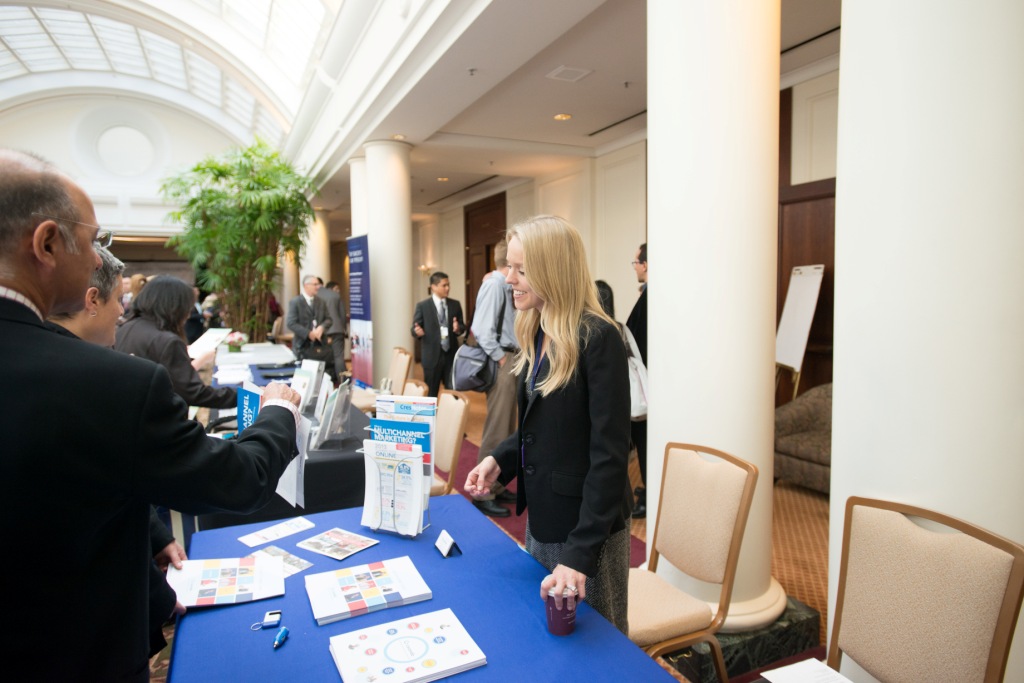 You will benefit with significant exposure on the “big screen” and personal interactions at your own booth throughout the day among conference participants from all over Northern California.  Your professional interactions will continue at the networking breakfast, plenary and luncheon programs, workshop sessions, breaks between sessions and the reception.

You will receive complimentary tickets to attend the conference.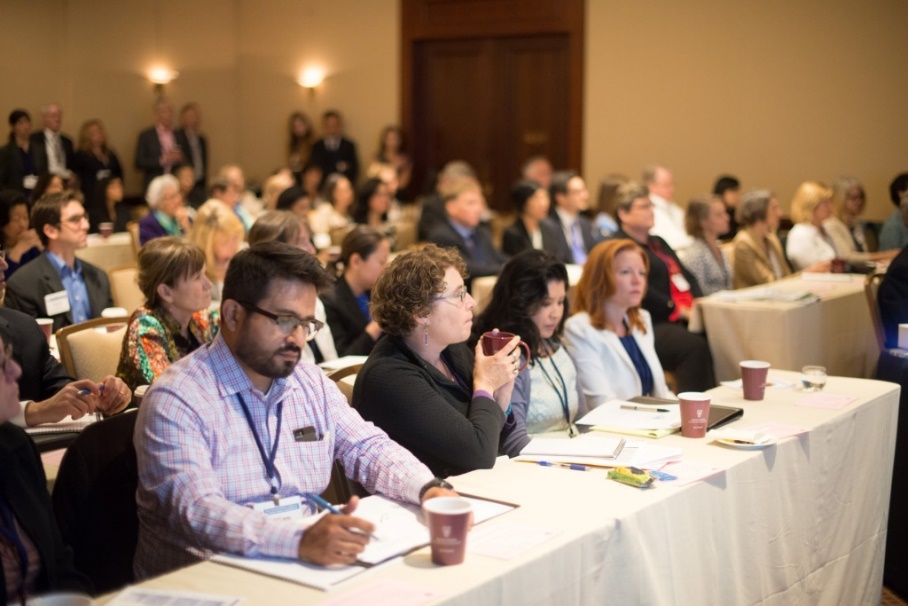 You will be associated with and supporting one of the most respected and responsibly organized planned giving conferences in the nation.Plus a rich array of additional benefits.Sponsorship Commitment FormSponsor Information:Sponsorship Level:Sponsor benefits begin once your commitment form is received.INVOICE FOR SPONSORSHIP OF THE ANNUALNORTHERN CALIFORNIA PLANNED GIVING CONFERENCEINVOICE
(THIS IS FOR YOUR RECORDS)August 31, 2016Amount Due:           $7,500 Premier Sponsor (includes three company representative registrations)        $5,000 Platinum Sponsor (includes three company representative registrations)        $4,000 Gold Sponsor (includes two company representative registrations)        $2,500 Silver Sponsor (includes two company representative registrations)        $1,500 Bronze Sponsor (includes one company representative registration)Checks payable to: NCPGC or Northern California Planned Giving Council.The tax identification number for the Northern California Planned Giving Council is 94-3233277.Mail or Fed Ex to:  	NCPGC
14814 Bronson AvenueSan Jose, CA 95124Please note: Your sponsorship benefits begin when your commitment form is received. Remember that sponsorship is available strictly on a first come, first served basis, based on the day we receive your commitment.Questions?
Please contact Dawn Carroll at (415) 738-8438 or info@ncpgcouncil.orgPremier $7,500 (only 1 available)  Exclusive billing as “In association with…” in conference 
marketing, website and programWelcoming remarks at the LuncheonComplimentary registration for 3 company representatives Exclusive sponsor of one of five monthly Council Luncheon Programs offered during the same conference yearFull-page advertisement (inside cover) in conference notebookPreferred placement of Company logo on all conference bagsCompany name or logo on attendee name tagsPlus Suite of Benefits (listed in the yellow box to the right)
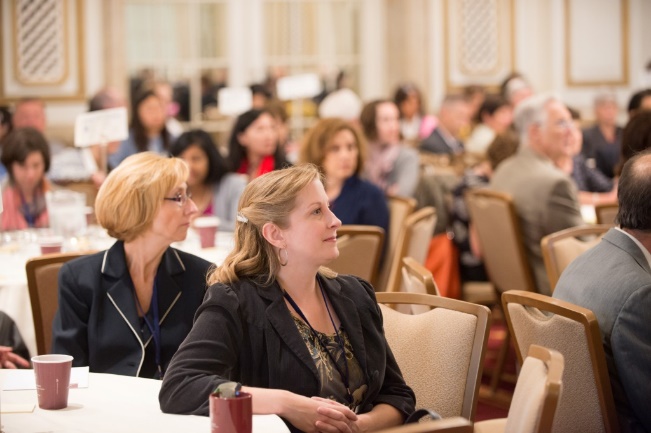 Please see the next page
for a “ Benefits At-A-Glance”
comparison chart.Platinum  $5,000 (only 2 available)Sponsor of Conference Plenary or Luncheon KeynoteIntroduce Plenary or Luncheon Keynote SpeakerComplimentary registration for 3 company representativesExclusive sponsor of one of five monthly Council Luncheon Programs offered during the same conference yearFull-page advertisement in conference notebookPlacement of Company logo on all conference bagsCompany name or logo on attendee name tagsPlus Suite of Benefits (listed in the yellow box to the right)Please see the next page
for a “ Benefits At-A-Glance”
comparison chart.Gold $4,000 (only 4 available)Sponsor one of the following:Scholarships with remarks at the Luncheon ProgramReception with remarks at the Wrap-up ReceptionNetworking Breakfast with appropriate signageWiFi Accessibility with appropriate signageComplimentary registration for 2 company representativesFull-page advertisement in conference notebookCompany name or logo on attendee name tagsPlus Suite of Benefits (listed in the yellow box to the right)Please see the next page
for a “ Benefits At-A-Glance”
comparison chart.Silver  $2500 (multiple available) Complimentary registration for 2 company representativesHalf-page advertisement in conference notebookPlus Suite of Benefits (listed in the yellow box to the right)Please see the next page
for a “ Benefits At-A-Glance”
comparison chart.Bronze  $1500 (multiple available)Complimentary registration for 1 company representativeQuarter-page advertisement in conference notebookPlus Suite of Benefits (listed in the yellow box to the right)Please see the next page
for a “ Benefits At-A-Glance”
comparison chart.Premier
$7,500One AvailablePlatinum
$5,000Two AvailableGold
$4,000Four AvailableSilver
$2,500Multiple AvailableBronze
$1,500Multiple AvailableSponsorship Benefits    XExclusive billing as “In association with…” in conference marketing, website and programXWelcoming remarks at the LuncheonPreferredXCompany logo or name on conference tote bagsXXExclusive sponsor of one of four/five monthly Council Luncheon Programs to be offered during the same conference yearPreferredXXName or logo on attendee name tagsXSponsor of Plenary or Luncheon Keynote ProgramXIntroduce Plenary or Luncheon Keynote SpeakerXSponsor one of the following: Scholarships with remarks at Luncheon Reception with remarks at Wrap-Up ReceptionNetworking Breakfast with appropriate SignageWiFi Accessibility with appropriate Signage33221Complimentary conference registration(s) and discount for additional Company  RepsFull Page
(inside cover)Full PageFull Page1/2 Page1/4 PageAdvertisement in the conference notebookPreferredXXXXRecognized in all conference marketingXXXXXIntroduce a workshop session speakerXXXXXDraped table in the Sponsor Atrium with ample foot traffic throughout the conferenceXXXXXRolling credits throughout the Plenary and Luncheon Programs on the “big screen”XXXXXOne (1) Promotional literature and/or one (1) token inside each participant’s tote bagSponsor Name:
(exactly as you’d
like it to appear)Contact Name:Contact’s Job Title:StreetCityStateZipPhone:Email:Please select your sponsorship level below:

 Please note:  Sponsorships are on a first-come, first-served basis.	   	$7,500 Premier Sponsor  (one available) 
	   	$5,000 Platinum Sponsor) (two available)  
              (Place a 1 or 2 into each box in order of preference         Plenary           Luncheon	  	$4,000 Gold Sponsor  (Place a 1,2,3 or 4 into each box below in order of preference 
              
                          Reception           WiFi           Scholarships           Networking Breakfast
	 	$2,500 Silver Sponsor
	  	$1,500 Bronze SponsorPlease e-Mail or FAX this form to reserve your sponsorship level:

e-Mail:  info@ncpgcouncil.org        FAX:  415-983-2599   